 CURRICULUM VITAE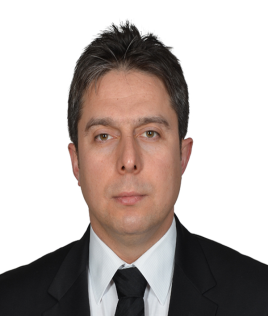 PERSONAL INFORMATIONName			: Servet Birgin İRİTAŞTitle			: Medical Doctor, PhD of ToxicologyDate of Birth		: 28/04/1974Date of Place		: Almanya- BremenMarital Status		: Married- 2 childrenE mail Adress		: sbiritas@yahoo.com, sbiritas@gmail.comEDUCATION2004-2008	PhD, Ankara University, Institute of Health Sciences, Department of Toxicology Ankara1992-1999	MB, Ondokuz Mayıs University, Faculty of Medicine- Samsun PROFESSIONAL EXPERIENCE2010- ......     	Specialist Doctor of Toxicology, Council of Forensic Medicine, 	Branch Office for Ankara2002- 2010     Forensic Practitioner,  Council of Forensic Medicine, Branch 	Office for Ankara2010-2011 	Military Service as an Occupational Physician, 6. Main Maintenance 	Centre Command, Fabric of Heavy Maintanence, Balıkesir2006-2010	Occupational Physician, Sebit Software and Education Inc., Ankara2007- 2009	Occupational Physician, AVEA Communications Inc., Ankara2004-2006	Occupational Physician, Başarı Electronic Inc., Ankara1999-2002      Doctor,  Ministry of the Interior, Consumables of Ankara Branch  Office of Police Department, AnkaraNATIONAL / INTERNATIONAL PUBLICATIONS,  PAPERS ANDREPORTSServet B. İritaş, Görkem Mergen, Aybike Dip, B. Melih Ünal, A. Hakan Dinç, Mevlüt Ertan, Tülin Söylemezoğlu: Preliminary results of a survey of cadmium levels in human liver tissue in Ankara District: An autopsy study. Poster Presentation, 5th Congress of BAFS (Balkan Academy of Forensic Sciences)    2007- Ohrid, Macedonia.Servet B. İritaş, Görkem Mergen, Aybike Dip,  A. Hakan Dinç, Mevlüt Ertan, Tülin Söylemezoğlu: Otopsi Karaciğer Dokularında Kurşun Düzeylerinin Belirlenmesi. Poster Sunumu. 14. Adli Tıp Günleri 2007- Antalya, TürkiyeServet B. İritaş, B.Melih Ünal, A.Hakan Dinç, Şebnem Ş. Çeçen, Tülin Söylemezoğlu: A Retrospective Study About Carbon Monoxide Related Deaths. Poster Presentation,  5th Congress of BAFS (Balkan Academy Of Forensic Sciences) 2007- Ohrid, Macedonia.Servet B. İritaş, Görkem Mergen, B. Melih Ünal, Mevlüt Ertan, Tülin Söylemezoğlu: Survey Of Copper, Lead, And Zinc Levels In Human Liver Material In Ankara District: An Autopsy Study, Europen Toxycology Congreas 2007. Poster Presentation,   EUROTOX 2007 Amsterdam- HollandaServet Birgin İritaş, Otopsi dokularında Kurşun, Kadmiyum, Bakır ve Çinko Düzeyleri, Ankara Üniversitesi, Sağlık Bilimleri Enstitüsü, Disiplinler arası Adli Tıp Anabilim Dalı Doktora Tezi. 2008. ANKARAServet B. İritaş, Görkem Mergen, Aybike Dip, Zeliha Kayaaltı, A.Hakan Dinç, Tülin Söylemezoğlu: Mt2a Polymorphism And Copper, Zinc, Lead Cadmium Leves In Autopsy Liver Tissues: Bio Metals Congreas 2008, Poster Presentation, Bio Metals 2008 Spain.Zeliha Kayaaltı, Servet B. İritaş, Tülin Söylemezoğlu: Effect Of Metallothionein Promoter Region Polymorphism On Toxic Metal And Trace Element Levels In Autopsy Kidney Tissues From Turkish Population: Bio Metals Congreas 2008, Poster Presentation, Bio Metals 2008 Spain.Aybike Dip, Zeliha Kayaaltı, Görkem Mergen, Servet B. İritaş, Tülin Söylemezoğlu: The Effect Of Mt2a Polymorphism On Copper, Zinc, Lead And Cadmium Levels In Autopsy Heart Tissue: Bio Metals Congreas 2008, Poster Presentation, Bio Metals 2008 Spain.Görkem Mergen, Servet B. İritaş, Tülin Söylemezoğlu: Survey Of Trace Element And Toxic Metal Levels In Bone Tissue Samples Of Autopsy Cases: Bio Metals Congreas 2008, Poster Presentation, Bio Metals 2008 Spain.COURSES AND EDUCATIONAL PROGRAMS2004	Course on Occupational Medicine, Certificated Expert Type B,  Turkish Medical Association, Ankara2002	Postgraduate Course on Internal Diseases, Hacettepe University Faculty of Medicine, Ankara.2001	Course for Indipendent Officials for Doping Sample,  Prime Ministry DG of Youth and Sports,  Ankara1999	Course on Occupational Medicine, Certificated Expert Type A,  Turkish Medical Association, Ankara1999	Course on Intrauterine Device, Ondokuz Mayıs University Faculty of Medicine, Samsun.PRIZESRunner-up Prize, Poster- ‘Identification of Lead Levels in Autopsy Liver Tissues’, 14. Forensic Days, 2007, Antalya AREA OF INTERESTSHealth, Toxicology, Chemical Pollutants, Doping, Forensic Sciences, Occupational Health, Environmental Health, Education